EXCLUSIVE MEDIA presenta Una Produzione SPITFIRE PICTURES, FLAT-OUT FILMS, DIAMOND DOCS
1Diretto da PAIL CROWDERIN VENDITA IN DVD E BLU-RAY DISC DAL 6 MARZOL’ETA’ D’ORO DELLA FORMULA 1 NATTARATA DA MICHAEL FASSBENDERDISTRIBUITO DA 01 DISTRIBUTION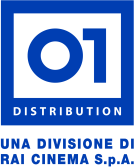 Narrata da MICHAEL FASSBENDER  Supervisione Musiche LIZ GALLACHER  KATHLEEN HASAY
Musiche di MATTER MUSIC  Produttore Associato JONATHAN BRACEY GIBBON
Produttori GUY EAST  GLEN ZIPPER  ALEX BRUNNER  TOBIN AMBRUST
Prodotto da NIGEL SINCLAIR  MICHAEL SHEVLOFF
Scritto da MARK MONROE  
Diretto da PAIL CROWDER

Sinossi:

1 e’ un documentario d’azione ed un’esaltante vetrina sul glamour, la velocità, il pericolo e l’eccitazione che circondano il mondo dei Gran Premi di Formula 1. Narrato da Michael Fassbender, il film racconta l’età d’oro della Formula 1, quando questo sport divenne estremamente pericoloso. Verso la fine degli anni ’60, le macchine di Formula 1 raddoppiarono la loro cilindrata e iniziarono a sfoggiare alettoni, elementi che le resero incredibilmente veloci ma sempre meno sicure. Fiumi di soldi iniziarono ad arrivare da sponsorizzazioni e dal mondo della televisione, i piloti divennero delle superstar, spinti nel circuito come dei gladiatori. I piloti erano leggende con carisma e talento straordinari, ma molti di loro ne pagarono l’estremo prezzo. “1” segue la storia dei piloti che gareggiarono oltre ogni limite e di quelli che si batterono per cambiare questo sport per sempre.  
E’ il piu’ grande show del mondo: la Formula 1.DATI TECNICI BLU RAY DISCTIPO	BD 50FORMATO VIDEO PRINCIPALE	2,35:1 1080P@24   	sedici noni 	COLOREDURATA FILM	111@24AUDIO	Italiano 2,0 (DTS HD MA) 	Inglese 2,0 (DTS HD MA)SOTTOTITOLI 	Italiano NU 	senza sottotitoli EXTRA	Galleria fotograficaDATI TECNICI DVDTIPO	DVD9FORMATO VIDEO PRINCIPALE	2,35:1@25 	sedici noni 	COLOREDURATA FILM	106@25AUDIO	Italiano 2,0 (Dolby Digital)	Inglese 2,0 (Dolby Digital)SOTTOTITOLI	 Italiano NU 	 senza sottotitoli EXTRA	 Galleria fotograficaUfficio stampa: Lucrezia VitiTel. 348 2565827 - 06 68470333lucreziaviti@yahoo.it – l.viti@raicinema.itPer immagini e materiali vari consultare il sito www.01distribution.it  – Area press home-video